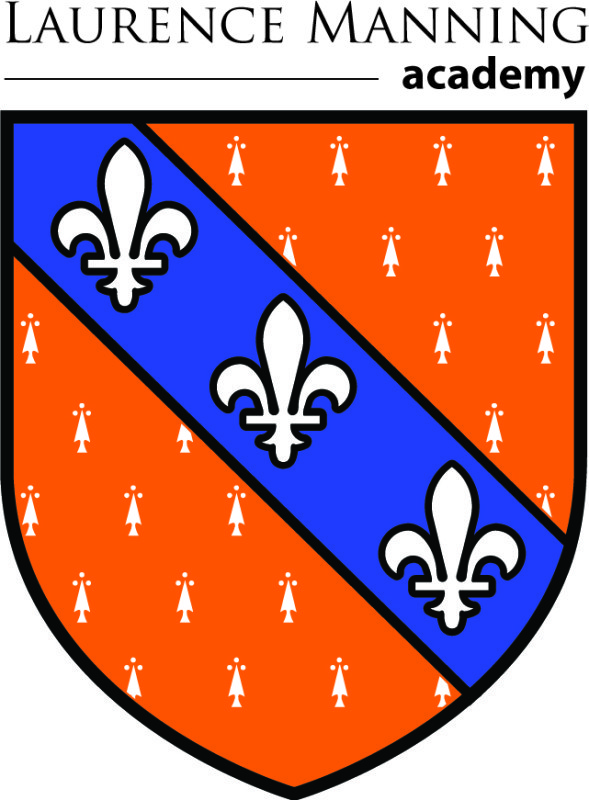 No.Players NameGradePos.2DeRon Medley12th D/M3Alyssa Gottheiner12th M4Josh Sharpe10thG5Yesha Patel11thD6Carson Zimmerman8thF/M7Zach Durant8thM/D8Trey Sharpe12th F10Dahanya Patel10th F/M11Tirth Patel10th F/M13Katherine Burns12thM/D14Mills Lee8th M/D15Aaron Medley10thD16Brianne Finney10th D17Aarsh Patel10thD19Logan Shotwell11th D20Brody Secosky9thM23Matthew Cummings9thM25Jackson Lee12thM26Tylor Mikula9th   D/M29Nathan Phan9thM